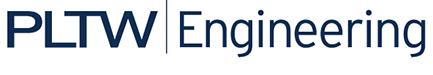 Project 9.3a(vi) Virtual Design Briefs (Locker Organizer)Client: 	School SuperintendentTarget Consumer:	High school studentsDesigner:	__________________________Problem Statement:	School lockers are a mess. Students can never find a pen, pencil, or calculator, and their homework is always getting lost. Those who bring their lunch to school often find their food crushed under a sea of books and binders. Because of the clutter, it is often difficult for students to close their locker doors completely.Design Statement:	Design a high school locker organization system that will neatly contain items commonly used and kept at school.Constraints:Design must fit within your school locker.Design must be easy to install.Must hold/organize a minimum of 5 typical locker items other than books.All items must be modeled and inserted in the final assembly.No flammable materials may be used in the design.